Конспекты индивидуальных коррекционно-развивающих занятий Занятие № 1 «Ферма»Цель: формирование стереотипа учебного занятия – установка на выполнение задания, усидчивости, концентрации внимания.I этап – организационныйПриветствие: педагог и воспитанник бросают, катают  друг другу мяч. При этом педагог называет ребёнка по имени, проговаривает свое имя. II этап – основной«Ферма» (игра с кинетическим песком): педагог рассказывает воспитаннику сказку о фермере, который любил выращивать  овощи, о его доме и семье. Далее предлагает ребёнку воспроизвести сказку в кинетической песочнице, построить диалог между членами семьи фермера.«Зайчики» (динамическая пауза): обучение ребёнка перепрыгивать через дорожку виде ленточек.Скачут побегайчики -Солнечные зайчики.Мы зовём их – Не идут. Были тут –И нет их тут.Прыг, прыгПо углам.Были там –И нет их там.Где же зайчики?Ушли.Вы нигде ихНе нашли?«Волшебный мешочек»: для развития тактильной памяти. Ребёнок на ощупь достаёт из мешочка предметы (муляжи овощей). Если самому сложно назвать предмет, педагог называет за него, а затем по названию просит найти нужный предмет.«Поймай меня» (динамическая игра): для этой игры нужны мяч и обруч. Ребёнок убегает, а педагог ловит его обручем. Усложнение – ребёнок может забросить в обруч мяч, что означает его победу.«Сложи узор» для данного упражнения необходимы доски Сегена. Если ребёнок не может самостоятельно выполнить задание, педагог ему помогает.III этап – заключительныйРитуал прощания «Прощаемся ладошками»: Дай ладошку, моя крошка. Я поглажу тебя по ладошке. Сначала педагог гладит правую ладошку ребёнка, затем левую.Занятие № 2 «Девочки и мальчики»Цель: развитие смыслового стереотипа занятия (любым играм придается сюжетный эмоциональный смысл).I этап – организационныйПриветствие: педагог гладит кисточкой ребёнка по руке и приветствует его по имени. Затем воспитанник делает то же самое.II этап – основной«Помоги котёнку найти мячики» (формирование произвольного внимания): 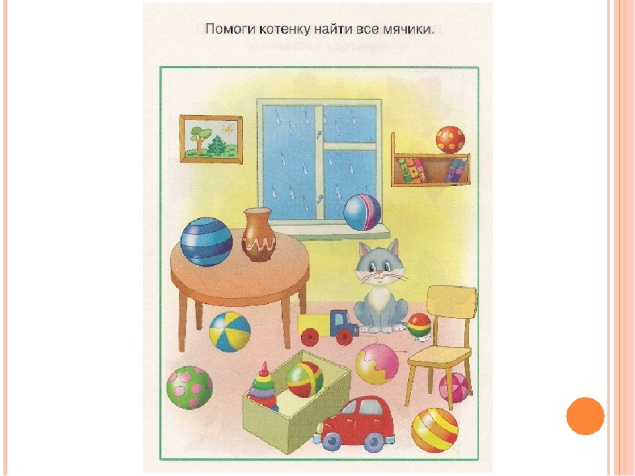 «Теннис с воздушным шаром» (подвижная игра): нужны 2 ракетки и воздушные шары. Можно начать игру с одним шариком. Шарик летит медленно, и ребёнок может продемонстрировать свою ловкость, играя одновременно с несколькими шарами. «Мальчики и девочки» (коммуникативная игра): появляется сказочный персонаж кукла. Педагог начинает диалог с куклой, стимулируя ребёнка включиться в игру. В данном упражнении педагог импровизирует, следуя за ребёнком.«Домик для куклы» ребёнок по образцу строит из кубиков домик для куклы. После того, как дом готов, педагог проговаривает этапы строительства и описывает то, как выглядит дом.«Повтори» - ребёнок должен повторить звук на инструменте за педагогом (удары в барабан и бубен, игру на маракасах и ксилофоне).III этап – заключительныйРитуал прощания «Импульс дружбы»: педагог сжимает руку воспитанника, передавая ему импульс дружбы. Ребёнок в ответ сжимает руку педагога.Занятие № 3 «Мы рисуем дружно»Цель: развитие коммуникативных навыков.I этап – организационныйПриветствие:Ходит солнышко по кругуДарит деточкам свой свет.А со светом к нам приходитДружба – солнечный привет.II этап – основной«Игрушки» (пальчиковая игра)Я с игрушками играю: (Руки перед собой, сжимаем-разжимаем пальцы обеих рук.)Мячик я тебе бросаю,  (Протягиваем руки вперёд – «бросаем мяч».)Пирамидку собираю,   (Прямые кисти ладонями вниз поочерёдно кладём друг на друга несколько раз.)Грузовик везде катаю. (Двигаем перед собой слегка раскрытой кистью правой руки – «катаем  машинку».)«Художники» (рисование на подносе с манкой)«Мы рисуем дружно!»: совместное рисование со смысловым комментированием. Педагогу необходимо не просто присоединиться к рисованию с ребёнком, но и придать смысл нарисованному.III этап – заключительныйРитуал прощания «Встретимся опять»: педагог и воспитанник берутся за руки со словами  - «Раз, два, три, четыре, пять – скоро встретимся опять!»